 РИГА - СТОКГОЛЬМ- ДВОРЕЦ РУНДАЛЕ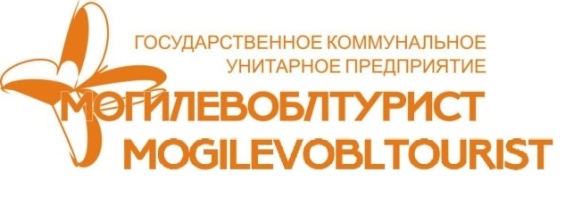 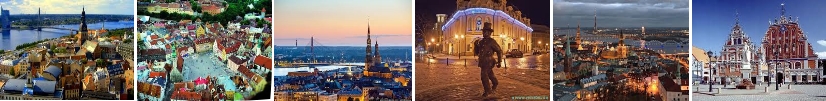 Стоимость тура: 450 000 бел.рублей (тур.услуга) + В стоимость включено: проезд автобусом по маршруту; паром Рига-Стокгольм; паром Стокгольм-Рига; экскурсии (Рига, Стокгольм, Дворцово-парковый ансамбль Рундале без входа во Дворец). Дополнительно оплачивается: Шенген виза: взрослые - 60€, дети до 12 (11.99) лет - бесплатно, от 12 до 24 лет (включительно) - 35 евро; пенсионеры неработающие - бесплатно; пенсионеры работающие - 35 евро; входные билеты по программе; медицинская страховка: взрослые - 2 $, дети до 16 лет - 1$; ужины шведский стол на пароме - 30 €, дети 12-17 лет - 16,5 евро; дети 6-11 лет - 11,5 евро; завтраки шведский стол на пароме (можно заказать при бронировании тура) - 11 евро; дети 12-17 лет - 7 евро; дети от 6-11 лет - 5 евро;Рундальский дворец - взрослые - 4 евро, учащиеся - 2 евро, дети до 7ми лет бесплатноПр-т  Мира, 6, 212030,г. Могилёв, Республика Беларусьт/ф. (+375 222) 70-70-28, 50-18-03(8-029) 381 88 58(8-029) 743 87 65www.intourist.byMira aven., 6, 212030Mogilev, Belarustel. (+375 222) 70-70-28, 50-18-03(8-029) 381 88 58(8-029) 743 87 65www.intourist.by1 деньВыезд из Могилёва – 01:00. Время указано ориентировочно!Транзит по территории Беларуси, Латвии, ЭстонииПрибытие в Ригу в 13:00. Обзорная пешеходная экскурсия (1,5 часа) по старому городу: Домский собор, Костел Св. Петра, Шведские ворота, Пороховая башня, Двор Конвента и Дом «Черноголовых», Большая и Малая Гильдии, Ратушная площадь, средневековые жилые дома «Три брата», «Кошкин Дом», Рижский замок и другие исторические объекты старого города. В 15:30-16:00 – регистрация на паром. Отправление в Стокгольм. Ужин на пароме (шведский стол – доп. плата ≈ 30 евро (без спиртных напитков). Ночлег на пароме (душ и WC, кондиционер в каюте). На пароме огромный выбор ресторанов, казино и ночных клубов, живая музыка и ночное шоу международного уровня, покупки в магазинах Tax Free.2 деньЗавтрак (шведский стол - доп. плата 11,5 евро). Прибытие в 10:30 в Стокгольм. Обзорная автобусная и пешеходная экскурсия (3 часа) по городу: Королевский драмтеатр, памятники Карла 12го и Густава Адольфа 2го, Дворец культуры (где вручают Нобелевские премии),  купеческая и королевская половина старого города, Академия Густава III, Старая площадь, памятник Бернадоту, Старая церковь, Королевский Дворец + смена караула, Ратуша, Собор Святого Николая, В свободное время посещение на выбор музея, «ЮНИБАКЕН»- музея сказок Астрид Линдгрен www.junibacken.se/land/russian, музея Васса - музея одного корабля www.vasamuseet.se/sv/sprak/10, музея Скансен www.skansen.se (музей культуры и быта) на острове Дьюргорден (входные билеты за доп. плату). Выезд и регистрация на паром в 16:00. Ужин на пароме (шведский стол – доп. плата ≈ 30 евро (без спиртных напитков). Ночлег на пароме (душ и WC, кондиционер в каюте).3 деньЗавтрак (шведский стол – дополнительная плата 11,5 евро). Прибытие в Ригу в 10:30. Переезд в Рундале (60 км). Экскурсия в дворцово-парковый ансамбль. Рундальский дворец (входные билеты доп. плата) - это один из выдающихся памятников искусства барокко и рококо в Прибалтике, шедевр великого архитектора Ф.Б. Растрелли www.rundale.net/ru/. Дворец строился для герцога Курляндии, известного в Российской истории фаворита Анны Иоановны – Эрнста Бирона. Посещение гипермаркета «RIGA PLAZA» (приблизительно 1,5 часа). Выезд в областные города Беларуси ориентировочно в 19:00-20:00. Транзит по территории Латвии и Беларуси. Прибытие поздно ночью (в зависимости от прохождения границы).4х местная каюта3х местная каюта2х местная каютаСтоимость тура / чел:150€165 €190 €На заезд 08.05-10.05140€155 € 170 €